YALE SCHOOL OF MEDICINEDepartment of Pathology2020-21 Research in Progress Series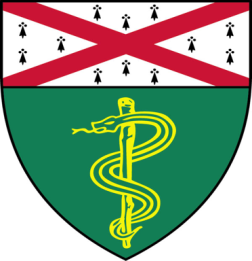 Colleen Lopez, Ph.D.(Qyang Lab)Postdoctoral Fellow“Immunoevasive Human Induced Pluripotent Stem Cells:  The Promising Tools for Regenerative Medicine”AndSam Kerr, (Katz Lab)Ph.D. Candidate“Development of a Ligand CAR for Targeting T-Cell Leukemias and LymphomasJoin Zoom Meetinghttps://zoom.us/j/95032258483Passcode:  889918Tuesday, September 29th, 9:30-10:30 a.m."All the contents are proprietary, unauthorized use of the information is prohibited and unethical". Questions? Wendy Folsom, Pathology:  Wendy.Folsom@yale.edu, LH315, 203-785-3478